STUDENT’S WORKSHEETName: ___________________________________________________   Grade: ______________ Graphing Linear EquationsI. Give the following values of y and plot the points in a graph.1.)  Linear Equation:  y =  2x + 42.)  Linear Equation:  y =  - 5x + 8II. Give each equation using the x – and y – intercepts.1.) y =  4x – 2 2.) 4x – y = 33.) 2x – 11y – 22 = 04.) 24 – 6x + 12y = 05.) – 2x + 3y = 10Layese – Cortes’ Review and Tutorial Center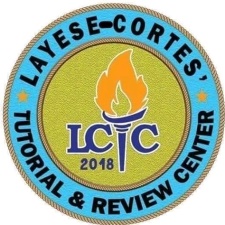 2nd Floor A. Luna Bldg.  La Purisima Concepcion, Bogo City, CebuGrade 8 Linear Equation Worksheet 1X-2-1012yX-2-1012yGRAPHING PAPERName: Grade & Section:x – intercepty – interceptx – intercepty – interceptx – intercepty – interceptx – intercepty – interceptx – intercepty – intercept